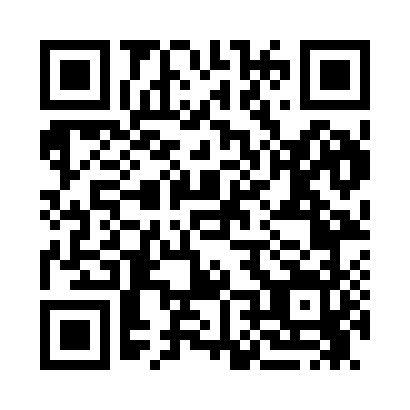 Prayer times for Palemon, Missouri, USAMon 1 Jul 2024 - Wed 31 Jul 2024High Latitude Method: Angle Based RulePrayer Calculation Method: Islamic Society of North AmericaAsar Calculation Method: ShafiPrayer times provided by https://www.salahtimes.comDateDayFajrSunriseDhuhrAsrMaghribIsha1Mon4:175:521:185:158:4510:202Tue4:175:521:195:168:4510:203Wed4:185:531:195:168:4510:194Thu4:195:531:195:168:4410:195Fri4:205:541:195:168:4410:186Sat4:215:551:195:168:4410:187Sun4:215:551:205:168:4410:178Mon4:225:561:205:168:4310:179Tue4:235:561:205:168:4310:1610Wed4:245:571:205:168:4210:1511Thu4:255:581:205:168:4210:1512Fri4:265:591:205:168:4210:1413Sat4:275:591:205:168:4110:1314Sun4:286:001:205:168:4110:1215Mon4:296:011:215:168:4010:1116Tue4:306:021:215:168:3910:1117Wed4:316:021:215:168:3910:1018Thu4:326:031:215:168:3810:0919Fri4:336:041:215:168:3710:0820Sat4:356:051:215:168:3710:0721Sun4:366:051:215:168:3610:0622Mon4:376:061:215:168:3510:0423Tue4:386:071:215:158:3410:0324Wed4:396:081:215:158:3410:0225Thu4:406:091:215:158:3310:0126Fri4:426:101:215:158:3210:0027Sat4:436:111:215:158:319:5828Sun4:446:111:215:148:309:5729Mon4:456:121:215:148:299:5630Tue4:476:131:215:148:289:5431Wed4:486:141:215:138:279:53